OBAVIJESTO ZBRINJAVANJU NUSPROIZVODA ŽIVOTINJSKOG PODRIJETLAObavještavamo mještane sa područja Općine Tompojevci  (Berak, Bokšić, Čakovci, Tompojevci i Mikluševci) da je  tvrtka Agroproteinka d.d. u suradnji s Općinom Tompojevci postavila spremnik za zbrinjavanje animalnog otpada od svinjokolje koji se nalazi u Reciklažnom dvorištu u Mikluševcima.U kontejner se smije odlagati isključivo animalni otpad od svinjokolje.Animalni otpad zaprima djelatnik tvrtke Komunalac d.o.o. u radnom vremenu:UTORAK: 11:00 do 15:00 satiSRIJEDA: 10:00 do 18:00 satiČETVRTAK I PETAK: 11:00 do 15:00 satiSUBOTA: 07:00 do 15:00 satiKontakt telefon djelatnika: 091/3110086 i 098/9190630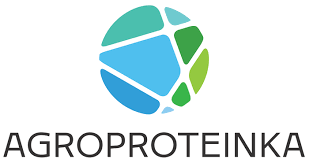 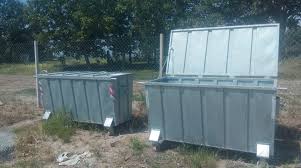 